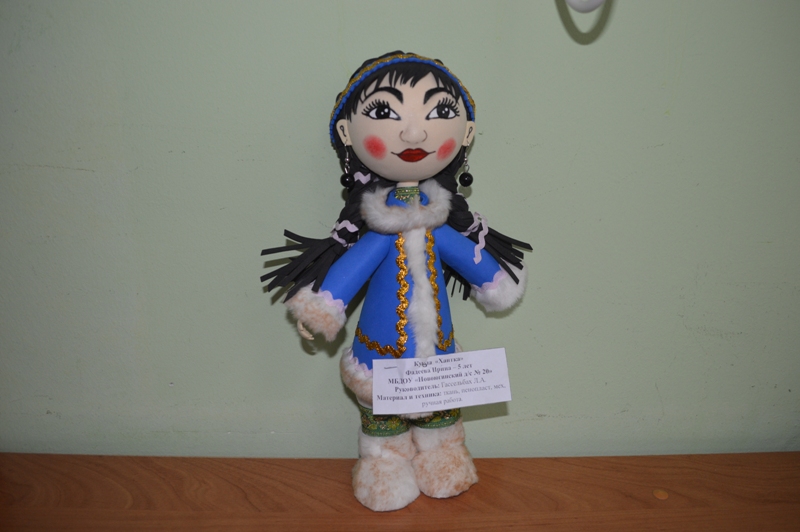  Меня зовут Фадеева Ира. Моя мама Елена Викторовна Фадеева (Вялова), родилась в п. Наунак, Каргасокского района.  Когда Наунак стал закрываться, семья Вяловых переезжает в  с. Бондарка,  в этом посёлке  родилась моя бабушка Надежда Брониславовна. Когда моя бабушка вышла на пенсию, она увлеклась изготовлением кукол – скруток. Она  много нам, внукам,  рассказывала о куклах национальности – ханты.  Вот поэтому мы решили создать куклу – скрутку в национальном костюме моей семьи – хантка.    Ханты, как и селькупы, основатели Васюганских болот. Их наряд очень скромен. На ногах меховые унты, платье из однотонного цвета, по праздникам, девушки – хантки,  надевали  бусы и серьги, в прошлом веке это было изготовлено из бересты и сушеных ягод.    Моя бабушка очень давно занимается историей своего рода и этому приучает нас, внуков.  И мы с гордостью говорим, что мы  знаем историю своей семьи и можем об этом рассказать всем.    Надежда Брониславовна занимается искусством «Сибирские вырезанки», рассказывает  легенды  и сказки народов Севера. Сохраняет самобытную культуру малочисленных народов, проживающих на территории Томской области.  Кукла, которая получилась,  немного похожа на меня, и я с гордостью говорю всем, что во мне течёт кровь национальности – ханты.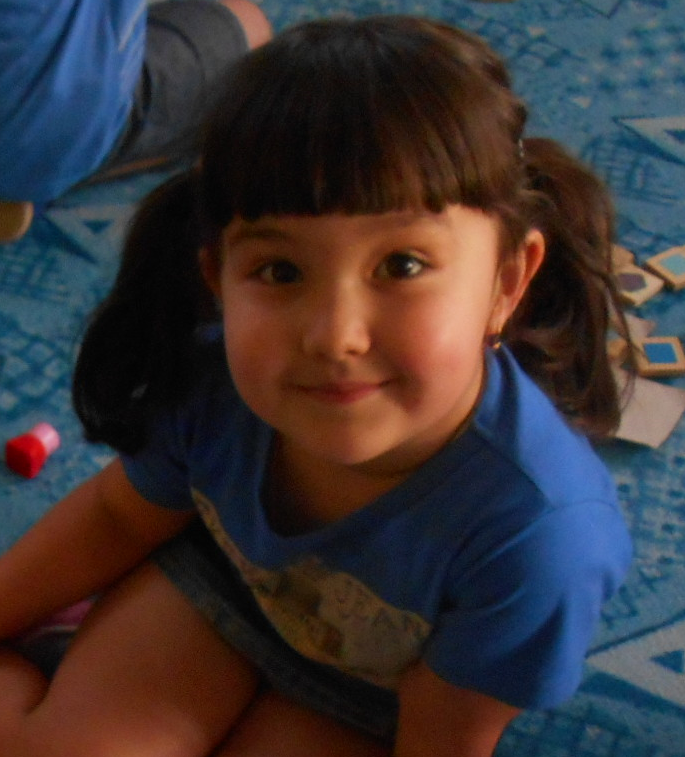 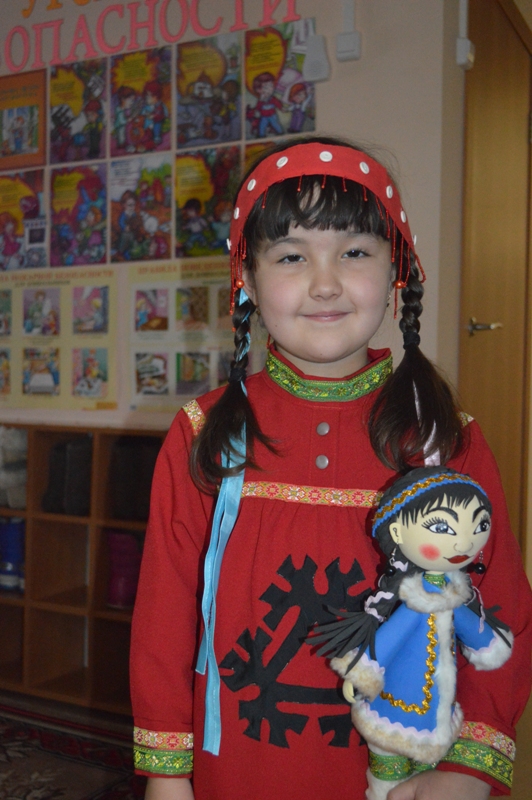 